.Intro: 4 counts (Start on word “Remember”)(2 restarts – Walls 3,6)[1-8]  Walk RL, Rock Recover, Step Sweep, Weave, Side Step, ¼ Turn[9-16]  Triple Fwd, ¾ Turn, Cross Chasse, Sways RL[17-24]  Step Touch, ¼ Step Touch, Triple Fwd RL[25-32]  Rock Recover, ½ Turn Triple Step, ½ Turn Triple Step, Coaster Step, Ball ChangeEnjoyContact: taren@fusodanse.co.zaPlease feel free to use alternate music but do not alter the step sheet without notifying the choreographer first.2002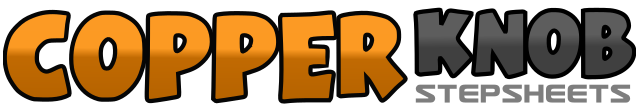 .......Count:32Wall:4Level:Improver.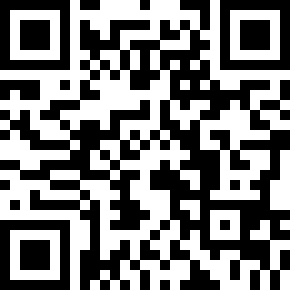 Choreographer:Taren Gaia (SA) - November 2018Taren Gaia (SA) - November 2018Taren Gaia (SA) - November 2018Taren Gaia (SA) - November 2018Taren Gaia (SA) - November 2018.Music:2002 - Anne-Marie : (Album: Speak Your Mind)2002 - Anne-Marie : (Album: Speak Your Mind)2002 - Anne-Marie : (Album: Speak Your Mind)2002 - Anne-Marie : (Album: Speak Your Mind)2002 - Anne-Marie : (Album: Speak Your Mind)........1-2Step RF fwd, Step LF fwd,3&4Rock RF fwd, recover onto LF, Step Back on RF sweeping LF front to back5&6Step LF behind RF, Step RF to R side, Step LF over RF7-8Step RF to R side, Make ¼ turn L transferring weight to LF   (9:00)1&2Step RF fwd, step LF behind RF, Step RF fwd3-4Making a ½ turn R step back on LF, Making ¼ turn R step RF to R side  (6:00)5&6Step LF over RF, step RF to R side, Step LF over RF7-8Step RF to R side swaying hips R, L (end with weight on LF) **** Restart here facing front (12:00)1-2Step RF to R side, Touch LF to RF3-4Making a ¼ turn L step LF to L side, Touch RF to LF (3:00)5&6Step RF fwd, step LF behind RF, Step RF fwd7&8Step LF fwd, step RF behind LF, Step LF fwd1-2Rock RF fwd, recover onto LF3&4Making ½ turn R step RF to R side, step LF to RF, Step RF Fwd (9:00)5&6Making ½ turn R step LF to L side, step LF to RF, Step LF Back (3:00)7&8Step RF Back, Step LF to RF, Step RF Fwd&Step LF to RF transferring weight to LF